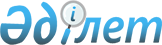 Об утверждении Правил оказания социальной помощи, установления размеров и определения перечня отдельных категорий нуждающихся граждан
					
			Утративший силу
			
			
		
					Решение Сарыагашского районного маслихата Туркестанской области от 16 мая 2023 года № 2-25-VIII. Утратило силу решением Сарыагашского районного маслихата Туркестанской области от 6 октября 2023 года № 8-74-VIII
      Сноска. Утратило силу решением Сарыагашского районного маслихата Туркестанской области от 06.10.2023 № 8-74-VIII (вводится в действие по истечении десяти календарных дней после дня его первого официального опубликования).
      В соответствии с подпунктом 4) пункта 1 статьи 56 Бюджетного кодекса Республики Казахстан, пунктом 2-3 статьи 6 Закона Республики "О местном государственном управлении и самоуправлении в Республике Казахстан" и Постановлением Правительства Республики Казахстан от 21 мая 2013 года № 504 "Об утверждении Типовых правил оказания социальной помощи, установления размеров и определения перечня отдельных категорий нуждающихся граждан", Сарыагашский районный маслихат РЕШИЛ:
      1. Утвердить Правила оказания социальной помощи, установления размеров и определения перечня отдельных категорий нуждающихся граждан согласно приложению 1 к настоящему решению.
      2. Признать утратившими силу следующие решения Сарыагашского районного маслихата:
      1) Решение Сарыагашского районного маслихата от 7 сентября 2020 года № 54-479-VІ "Об утверждении Правил оказания социальной помощи, установления размеров и определения перечня отдельных категорий нуждающихся граждан" (зарегистрировано в Реестре государственной регистрации нормативных правовых актов за № 5850);
      2) Решение Сарыагашского районного маслихата от 11 марта 2022 года № 18-130-VІІ "О внесении изменений в решение Сарыагашского районного маслихата "Об утверждении Правил оказания социальной помощи, установления размеров и определения перечня отдельных категорий нуждающихся граждан Сарыагашского района" от 7 сентября 2020 года № 54-479-VІ" (зарегистрировано в Реестре государственной регистрации нормативных правовых актов за № 27171). 
      3. Настоящее решение вводится в действие по истечении десяти календарных дней после дня его первого официального опубликования. Правила оказания социальной помощи, установления размеров и определения перечня отдельных категорий нуждающихся граждан
      1. Настоящие правила оказания социальной помощи, установления размеров и определения перечня отдельных категорий нуждающихся граждан (далее – правила) разработаны в соответствии с Законом Республики Казахстан от 23 января 2001 года "О местном государственном управлении и самоуправлении в Республике Казахстан" и Постановлением Правительства Республики Казахстан от 21 мая 2013 года № 504 "Об утверждении Типовых правил оказания социальной помощи, установления размеров и определения перечня отдельных категорий нуждающихся граждан" и определяют порядок оказания социальной помощи, установления размеров и определения перечня отдельных категорий нуждающихся граждан.
      2. Социальная помощь предоставляется отдельным категориям нуждающихся граждан, постоянно проживающим на территории Сарыагашского района.
      1. Общие положения
      3. Основные термины и понятия, которые используются в настоящих правилах:
      1) Государственная корпорация "Правительство для граждан" (далее – уполномоченная организация) – юридическое лицо, созданное по решению Правительства Республики Казахстан для оказания государственных услуг, услуг по выдаче технических условий на подключение к сетям субъектов естественных монополий и услуг субъектов квазигосударственного сектора в соответствии с законодательством Республики Казахстан, организации работы по приему заявлений на оказание государственных услуг, услуг по выдаче технических условий на подключение к сетям субъектов естественных монополий, услуг субъектов квазигосударственного сектора и выдаче их результатов услугополучателю по принципу "Одного окна", а также обеспечения оказания государственных услуг в электронной форме, осуществляющее государственную регистрацию прав на недвижимое имущество по месту его нахождения;
      2) памятные даты – события, имеющие общенародное историческое, духовное, культурное значение и оказавшие влияние на ход истории Республики Казахстан;
      3) специальная комиссия – комиссия, создаваемая решением акима района, по рассмотрению заявления лица (семьи), претендующего на оказание социальной помощи в связи с наступлением трудной жизненной ситуации;
      4) прожиточный минимум – необходимый минимальный денежный доход на одного человека, равный по величине стоимости минимальной потребительской корзины, рассчитываемой органами статистики в области;
      5) праздничные дни – дни национальных и государственных праздников Республики Казахстан;
      6) среднедушевой доход семьи (гражданина) – доля совокупного дохода семьи, приходящаяся на каждого члена семьи в месяц;
      7) трудная жизненная ситуация – ситуация, объективно нарушающая жизнедеятельность гражданина, которую он не может преодолеть самостоятельно;
      8) уполномоченный орган – исполнительный орган района в сфере социальной защиты населения, финансируемый за счет местного бюджета, осуществляющий оказание социальной помощи;
      9) участковая комиссия – комиссия, создаваемая решением акимов соответствующих административно – территориальных единиц для проведения обследования материального положения лиц (семей), обратившихся за социальной помощью, и подготовки заключений;
      10) предельный размер – утвержденный максимальный размер социальной помощи;
      4. Для целей настоящего правила под социальной помощью понимается помощь, предоставляемая акиматом Сарыагашского района в денежной или натуральной форме отдельным категориям нуждающихся граждан (далее – получатели) в случае наступления трудной жизненной ситуации, а также к памятным датам и праздничным дням.
      5. Меры социальной поддержки, предусмотренные статьей 16 Закона Республики Казахстан "О социальной защите лиц с инвалидностью в Республике Казахстан", подпунктом 2) статьи 10, подпунктом 2) статьи 11, подпунктом 2) статьи 12, подпунктом 2) статьи 13, статьей 17 Закона Республики Казахстан "О ветеранах", оказываются в порядке, определенном настоящими Типовыми правилами.";
      6. Социальная помощь предоставляется единовременно и (или) периодически (ежемесячно, ежеквартально, 1 раз в полугодие).
      7. Участковые и специальные комиссии осуществляют свою деятельность на основании положений, утверждаемых акиматом Туркестанской области. 2. Порядок определения перечня категорий получателей социальной помощи и установления размеров социальной помощи
      8. Социальная помощь предоставляется следующим категориям граждан к праздничным и памятным дням:
      ) 8 марта – Международный женский день:
      Многодетным матерям, награжденными подвесками "Алтын алқа", "Күміс алқа" или получившим ранее звание "Мать-героиня", а также награжденными орденами "Материнская слава" I и II степени, единовременно, в размере 2 месячного расчетного показателя;
      2) 7 мая - День защиты Отечества:
      Военнослужащим, ставшим лицами с инвалидностью вследствие ранения, контузии, увечья, полученных при защите бывшего Союза Советских Социалистических Республик (далее - Союза ССР), исполнении иных обязанностей воинской службы в другие периоды, или вследствие заболевания, связанного с пребыванием на фронте, а также при прохождении воинской службы в Афганистане или других государствах, в которых велись боевые действия - единовременно в размере 25 месячных расчетных показателей;
      Лицам, принимавшим участие в ликвидации последствий катастрофы на Чернобыльской атомной электростанции в 1986-1987 годах, других радиационных катастроф и аварий на объектах гражданского или военного назначения, а также принимавших непосредственное участие в ядерных испытаниях - единовременно в размере 25 месячных расчетных показателей;
      Военнослужащим Республики Казахстан, выполнявшим задачи согласно межгосударственным договорам и соглашениям по усилению охраны границы Содружества Независимых Государств на таджикско-афганском участке - единовременно в размере 25 месячных расчетных показателей;
      Военнослужащим Республики Казахстан, принимавшим участие в качестве миротворцев в международной миротворческой операции в Ираке - единовременно в размере 25 месячных расчетных показателей;
      Военнослужащим, а также лицам начальствующего и рядового состава органов внутренних дел и государственной безопасности бывшего Союза ССР, принимавшим участие в урегулировании межэтнического конфликта в Нагорном Карабахе – единовременно в размере 25 месячных расчетных показателей;
      Лицам, принимавшим участие в ядерных испытаниях и учениях, ставшими лицами с инвалидностью вследствие Семипалатинского ядерного полигона размер единовременной социальной помощи 25 месячных расчетных показателей;
      3) 9 мая – День Победы:
      Ветеранам Великой Отечественной войны – единовременно в размере 1 500 000 тенге;
      Военнослужащим, а также лицам начальствующего и рядового состава органов внутренних дел и государственной безопасности бывшего Союза ССР, проходившие в период Великой Отечественной войны службу в городах, участие в обороне которых засчитывалось до 1 января 1998 года в выслугу лет для назначения пенсии на льготных условиях, установленных для военнослужащих частей действующей армии – единовременно в размере 100 000 тенге;
      Лицам вольнонаемного состава Советской Армии, Военно-Морского Флота, войск и органов внутренних дел и государственной безопасности бывшего Союза ССР, занимавшие штатные должности в воинских частях, штабах, учреждениях, входивших в состав действующей армии в период Великой Отечественной войны, либо находившиеся в соответствующие периоды в городах, участие в обороне которых засчитывалось до 1 января 1998 года в выслугу лет для назначения пенсии на льготных условиях, установленных для военнослужащих частей действующей армии – единовременно в размере 100 000 тенге;
      Лицам, которые в период Великой Отечественной войны находились в составе частей, штабов и учреждений, входивших в состав действующей армии и флота, в качестве сыновей (воспитанников) полков и юнг – единовременно в размере 100 000 тенге;
      Лицам, принимавшим участие в боевых действиях против фашистской Германии и ее союзников в годы Второй мировой войны на территории зарубежных стран в составе партизанских отрядов, подпольных групп и других антифашистских формирований – единовременно в размере 100 000 тенге;
      Работникам специальных формирований Народного комиссариата путей сообщения, Народного комиссариата связи, плавающего состава промысловых и транспортных судов и летно-подъемного состава авиации, Народного комиссариата рыбной промышленности бывшего Союза ССР, морского и речного флота, летно-подъемного состава Главсевморпути, которые в период Великой Отечественной войны были переведены на положение военнослужащих и выполняли задачи в интересах действующей армии и флота в пределах тыловых границ действующих фронтов, оперативных зон флотов, а также члены экипажей судов транспортного флота, интернированных в начале Великой Отечественной войны в портах других государств – единовременно в размере 100 000 тенге;
      Лицам начальствующего и рядового состава органов государственной безопасности бывшего Союза ССР и органов внутренних дел, ставшим лицами с инвалидностью вследствие ранения, контузии, увечья, полученных при исполнении служебных обязанностей, либо заболевания, связанного с пребыванием на фронте или выполнением служебных обязанностей в государствах, в которых велись боевые действия – единовременно в размере 100 000 тенге;
      Гражданам, работавшим в период блокады в городе Ленинграде на предприятиях, в учреждениях и организациях города и награжденные медалью "За оборону Ленинграда" или знаком "Житель блокадного Ленинграда" – единовременно в размере 60 000 тенге;
      Несовершеннолетним узникам концлагерей, гетто и других мест принудительного содержания, созданных фашистами и их союзниками в период Второй мировой войны – единовременно в размере 100 000 тенге;
      Лицам из числа бойцов и командного состава истребительных батальонов, взводов и отрядов защиты народа, действовавших в период с 1 января 1944 года по 31 декабря 1951 года на территории Украинской ССР, Белорусской ССР, Литовской ССР, Латвийской ССР, Эстонской ССР, ставшим лицами с инвалидностью вследствие ранения, контузии или увечья, полученных при исполнении служебных обязанностей в этих батальонах, взводах, отрядах – единовременно в размере 60 000 тенге;
      Родителям и не вступившим в повторный брак вдовам воинов, погибших (умерших, пропавших без вести) в Великой Отечественной войне; супруга (супруг), не вступившим (вступивший) в повторный брак – единовременно в размере 60 000 тенге;
      Супруга (супруг) умершего лица с инвалидностью Великой Отечественной войны или лица, приравненного по льготам к лицам с инвалидностью Великой Отечественной войны, а также супруга (супруг) умершего участника Великой Отечественной войны, партизана, подпольщика, гражданина, награжденного медалью "За оборону Ленинграда" или знаком "Жителю блокадного Ленинграда", признававшихся лицами с инвалидностью в результате общего заболевания, трудового увечья и других причин (за исключением противоправных), которые не вступали в повторный брак - единовременно в размере 30 000 тенге;
      Лицам, награжденным орденами и медалями бывшего Союза ССР за самоотверженный труд и безупречную службу в тылу в годы Великой Отечественной войны, а также лица, проработавшие (прослужившие) не менее шести месяцев с 22 июня 1941 года по 9 мая 1945 года и не награжденные орденами и медалями бывшего Союза ССР за самоотверженный труд и безупречную воинскую службу в тылу в годы Великой Отечественной войны - единовременно в размере 30 000 тенге;
      Героям Социалистического Труда, кавалерам орденов Славы трех степеней, Трудовой Славы трех степеней, лицам, удостоенным звания "Қазақстанның Еңбек Ері" – единовременно в размере 20 месячных расчетных показателей;
      4) 6 июля – "День столицы";
      Детям с инвалидностью c ограниченными возможностями и детям с инвалидностью с ограниченными возможностями, воспитывающиеся на дому, получающие специальные социальные услуги на дому, единовременно, в размере 2 месячных расчетных показателей; 
      5) 25 октября - ко дню "День Республики Казахстан":
      Одиноким престарелым, лица с инвалидностью первой или второй группы, получающим специальный социальный уход на дому, единовременно, в размере 2 месячных расчетных показателей;
      Одиноким и престарелым старше 80 лет и 80 лет, получающим специальные социальные услуги на дому, ежемесячно, в размере 2 месячных расчетных показателей.
      6) Ко дню "16 декабря - День Независимости Республики Казахстан":
      Лицам, принимавшим участие в событиях 17-18 декабря 1986 года в Казахстане, реабилитированные в порядке, установленном Законом Республики Казахстан "О реабилитации жертв массовых политических репрессий" - единовременно в размере 150 000 тенге.
      9. Социальная помощь предоставляется следующим категориям граждан:
      1) социальная помощь детям с инвалидностью с ограниченными возможностями, воспитывающимся и обучающимся на дому, ежемесячно на учебный год в размере 2 месячных расчетных показателей;
      2) больным туберкулҰзом, выписанным из специализированной противотуберкулҰзной медицинской организации по окончании принудительного лечения, единовременно в размере 10 месячных расчетных показателей;
      3) лицам с инвалидностью специальных средств передвижения в соответствии с индивидуальной программой реабилитации:
      На коляску для прогулки, в размере единовременной годовой цены, представленной на "Портале социальных услуг";
      На коляску для комнаты, единовременно годовой цены, представленной на "Портале социальных услуг";
       4) пенсионерам и лицам с инвалидностью для направления в санатории или реабилитационные центры, годовой цены, представленной на "Портале социальных услуг". 
      5) Заражение вирусом иммунодефицита человека или синдром приобретенного иммунодефицита лица произошедших по вине медицинских работников и работников сферы бытовых услуг, в том числе семьям, имеющим детей, инфицированных вирусом иммунодефицита человека, ежемесячно в размере 2- кратного размера прожиточного минимума.
      6) для предоставления услуг социального и инва такси участникам и лицам с инвалидностью Великой Отечественной войны, лицам с инвалидностью первой или второй группы, детям-инвалидам, имеющим затруднение в передвижении, подвоз в лечебно-оздоровительные учреждения и общественные места, ежемесячно в размере 50 месячных расчетных показателей;
      7) Социальная помощь оказывается отдельным категориям нуждающихся граждан, оказавшимся в трудной жизненной ситуации единовременно и (или) периодически (ежемесячно).
      Гражданам (семьям), пострадавшим вследствие стихийного бедствия или пожара, без учета среднедушевого дохода.
      На каждого умершего члена семьи единовременно в размере - 300 месячных расчетных показателей;
      В случае причинения вреда его имуществу (при наличии подтверждающего документа) единовременно в размере – 300 месячных расчетных показателей.
      Срок обращения за социальной помощью, в течение трех месяцев с момента наступления трудной жизненной ситуации.
      При этом социальная помощь выплачивается ежемесячно или один раз в три месяца.
      Выплата единовременной социальной помощи производится по согласованию специальной комиссией и используется для исполнения обязательств (на развитие личного подсобного хозяйства, организация индивидуальной предпринимательской деятельности) по социальному контракту. 
      Специальные комиссии при вынесении заключения о необходимости оказания социальной помощи руководствуются основаниями определенными настоящими правилами для отнесения граждан к категории нуждающихся.
      10. При наступлении трудной жизненной ситуации вследствие стихийного бедствия или пожара граждане в месячный срок должны обратиться за социальной помощью.
      11. При этом, основаниями для отнесения граждан к категории нуждающихся при наступлении трудной жизненной ситуации являются: 
      1) основания, предусмотренные законодательством Республики Казахстан;
      2) причинения ущерба гражданину (семье) либо его имуществу вследствие стихийного бедствия или пожара, либо наличие социально значимого заболевания;
      3) наличие среднедушевого дохода, не превышающего порога, установленного местными представительными органами в кратном отношении к прожиточному минимуму.
      12. К памятным датам и праздничным дням размер социальной помощи для отдельно взятой категории получателей устанавливается в едином размере по согласованию с акиматом Туркестанской области. 
      13. Размер оказываемой социальной помощи в каждом отдельном случае определяет специальная комиссия и указывает его в заключении о необходимости оказания социальной помощи. 3. Порядок оказания социальной помощи
      14. Социальная помощь к памятным датам и праздничным дням оказывается, по списку, утверждаемому акиматом Сарыагашского района по представлению уполномоченной организации, либо иных организаций без истребования заявлений от получателей.
      15. Для получения социальной помощи при наступлении трудной жизненной ситуации заявитель от себя или от имени семьи в уполномоченный орган или акиму города, поселка, сельского округа представляет заявление с приложением следующих документов:
      1) документ, удостоверяющий личность;
      2) сведения о доходах лица (членов семьи);
      3) акт и/или документ, подтверждающий наступление трудной жизненной ситуации.
      Для получения социальной помощи, которая назначается независимо от доходов лица (членов семьи), сведения о доходах лица (членов семьи) не предоставляются.
      16. Документы представляются в подлинниках и копиях для сверки, после чего подлинники документов возвращаются заявителю.
      17. При поступлении заявления на оказание социальной помощи при наступлении трудной жизненной ситуации уполномоченный орган или аким города, поселка, сельского округа в течение одного рабочего дня направляют документы заявителя в участковую комиссию для проведения обследования материального положения лица (семьи).
      18. Участковая комиссия в течение двух рабочих дней со дня получения документов проводит обследование заявителя, по результатам которого составляет акт о материальном положении лица (семьи), подготавливает заключение о нуждаемости лица (семьи) в социальной помощи по формам согласно приложениям 2, 3 к Типовым правилам и направляет их в уполномоченный орган или акиму города, поселка, сельского округа.
      Аким города, поселка, сельского округа в течение двух рабочих дней со дня получения акта и заключения участковой комиссии направляет их с приложенными документами в уполномоченный орган.
      19. В случаи недостаточности документов для оказания социальной помощи, уполномоченный орган запрашивает в соответствующих органах сведения, необходимые для рассмотрения предоставленных для оказания социальной помощи документов.
      20. В случае невозможности представления заявителем необходимых документов в связи с их порчей, утерей, уполномоченный орган принимает решение об оказании социальной помощи на основании данных иных уполномоченных органов и организаций, имеющих соответствующие сведения.
      21. Уполномоченный орган в течение одного рабочего дня со дня поступления документов от участковой комиссии или аким города, кента, сельского округа производит расчет среднедушевого дохода лица (семьи) в соответствии с законодательством Республики Казахстан и представляет полный пакет документов на рассмотрение специальной комиссии.
      22. Специальная комиссия в течение двух рабочих дней со дня поступления документов выносит заключение о необходимости оказания социальной помощи, при положительном заключении указывает размер социальной помощи.
      23. Уполномоченный орган в течение восьми рабочих дней со дня регистрации документов заявителя на оказание социальной помощи принимает решение об оказании либо отказе в оказании социальной помощи на основании принятых документов и заключения специальной комиссии о необходимости оказания социальной помощи.
      В случаях, указанных в пунктах 19 и 20 настоящих правил, уполномоченный орган принимает решение об оказании либо об отказе в оказании социальной помощи в течение двадцати рабочих дней со дня принятия документов от заявителя или акима города, поселка, сельского округа.
      24. Уполномоченный орган письменно уведомляет заявителя о принятом решении (в случае отказа - с указанием основания) в течение трех рабочих дней со дня принятия решения.
      25. Отказ в оказании социальной помощи осуществляется в случаях:
      1) выявления недостоверных сведений, представленных заявителями;
      2) отказа, уклонения заявителя от проведения обследования материального положения лица (семьи);
      3) превышения размера среднедушевого дохода лица (семьи) прожиточного минимума для оказания социальной помощи.
      26. Финансирование расходов на предоставление социальной помощи осуществляется в пределах средств, предусмотренных бюджетом района на текущий финансовый год. 4. Основания для прекращения и возврата предоставляемой социальной помощи
      27. Социальная помощь прекращается в случаях:
      1) смерти получателя;
      2) выезда получателя на постоянное проживание за пределы соответствующей административно-территориальной единицы;
      3) направления получателя на проживание в государственные медико-социальные учреждения;
      4) выявления недостоверных сведений, предоставленных заявителем;
      Выплата социальной помощи прекращается с месяца наступления указанных обстоятельств.
      28. Излишне выплаченные суммы подлежат возврату в добровольном или ином установленном законодательством Республики Казахстан порядке. 5. Заключительное положение
      29. Мониторинг и учет предоставления социальной помощи проводит уполномоченный орган с использованием базы данных автоматизированной информационной системы "Е-Собес".
					© 2012. РГП на ПХВ «Институт законодательства и правовой информации Республики Казахстан» Министерства юстиции Республики Казахстан
				
      Председатель районного маслихата

С. Таскулов
Приложение 1 к решению
Сарыагашского районного
маслихата от 16 мая
2023 года № 2-25-VIII